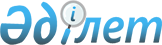 О признании утратившим силу постановление акимата Аккольского районаПостановление акимата Аккольского района Акмолинской области от 26 января 2016 года № А-1/17      В соответствии с Законом Республики Казахстан от 23 января 2001 года "О местном государственном управлении и самоуправлении в Республике Казахстан", Законом Республики Казахстан от 24 марта 1998 года "О нормативных правовых актах", в целях приведения в соответствие с действующим законодательством, акимат района ПОСТАНОВЛЯЕТ:

      1. Признать утратившим силу постановление акимата Аккольского района "Об оказании социальной помощи детям-инвалидам, обучающихся и воспитывающихся на дому" от 3 июля 2012 года № А-7/263 (зарегистрированное в Реестре государственной регистрации нормативных правовых актов № 1-3-186, опубликованное 31 августа 2012 года в газетах "Ақкөл өмірі" и "Знамя Родины KZ").

      2. Настоящее постановление вступает в силу и вводится в действие со дня подписания.


					© 2012. РГП на ПХВ «Институт законодательства и правовой информации Республики Казахстан» Министерства юстиции Республики Казахстан
				
      Аким района

Т.Едигенов
